Wniosek do karty usług KP/02                                                                                                      Grodzisk Mazowiecki, dnia 
Wnioskodawca: 
.................................................................................. (imię i nazwisko lub nazwa prowadzonej działalności) 
....................................................................................... (adres/NIP) 
........................................................................................ (tel. kontaktowy, adres e-mail)* 
Oznaczenie pełnomocnika (jeżeli jest ustanowiony):         
................................................................................ (imię, nazwisko) 	
................................................................................ (adres/NIP) 
................................................................................ (tel. kontaktowy, adres e-mail)* WNIOSEKo konsultacje z grafikiem w sprawie zgodności oznakowania lokalu użytkowego z ,,uchwałą krajobrazową"UWAGA: zaleca się wydruk dwustronny lub składanie elektroniczne dla oszczędności papieru.Opłata skarbowa (brak): Niniejszy wniosek oraz opinia nie podlegają opłacie skarbowej na podstawie art. 3 ustawy z dnia 16 listopada 2006 r. o opłacie skarbowej (Dz. U. 2022, poz.2142 z późn. zm.).Klauzula Informacyjna zgodna z Art. 13 
Rozporządzenia Parlamentu Europejskiego i Rady (UE) 2016/679 z dnia 27 kwietnia 2016 r. 
w sprawie ochrony osób fizycznych w związku z przetwarzaniem danych osobowych i w sprawie swobodnego przepływu takich danych oraz uchylenia dyrektywy 95/46/WE (ogólne rozporządzenie o ochronie danych)1. Administratorem Państwa danych osobowych jest Burmistrz Grodziska Mazowieckiego, 
ul. T. Kościuszki 12 a, 05-825 Grodzisk Mazowiecki, e-mail: urzad@grodzisk.pl, tel. 22 755 55 34.2. W sprawach dotyczących przetwarzania przez nas Państwa danych osobowych oraz korzystania 
z praw związanych z ochroną danych osobowych możecie Państwo kontaktować się z Inspektorem Ochrony Danych, e-mail: abi@grodzisk.pl, tel. 22 755 55 34. 3. Dane osobowe będziemy przetwarzać w celach wypełnienia obowiązków prawnych na podstawie:a) wyrażonej przez Państwa zgody (art. 6 ust. 1 lit. a RODO)b) w związku z realizacją obowiązków prawnych (art. 6  ust. 1 lit. c RODO) oraz:Ustawy z dnia 27 marca 2003r. o planowaniu i zagospodarowaniu przestrzennym Ustawy z dnia 14 czerwca 1960r. Kodeks postępowania administracyjnego Uchwał obowiązujących miejscowych planów zagospodarowaniaUstawy z dnia 16 listopada 2006r. o opłacie skarbowejW związku z przetwarzaniem danych w celach o których mowa w pkt. 3 odbiorcami Państwa danych osobowych będą organy władzy publicznej oraz podmioty wykonujące zadania publiczne lub działające na zlecenie organów władzy publicznej, w zakresie i w celach, które wynikają z przepisów powszechnie obowiązującego prawa oraz osoby posiadające dostęp do informacji publicznej w trybie ustawy o dostępnie do informacji publicznej, w przypadku w którym nie zachodzi podstawa do ograniczenia dostępu zgodnie z art. 5 Ustawy o dostępie do informacji publicznej z dnia 6 września 2001 r. W związku z przetwarzaniem Pani/Pana danych osobowych przysługują Pani/Panu następujące uprawnienia: a) prawo dostępu do danych osobowych, w tym prawo do uzyskania kopii tych danychb) prawo do żądania sprostowania (poprawiania) danych osobowych – w przypadku gdy dane są nieprawidłowe lub niekompletnec) prawo do żądania usunięcia danych osobowych (nie dotyczy przypadków określonych w Art. 17 ust. 3 RODO)d) prawo do żądania ograniczenia przetwarzania danych osobowych e) prawo do przenoszenia danych f) prawo sprzeciwu wobec przetwarzania danych W przypadku, gdy przetwarzanie danych osobowych odbywa się na podstawie zgody osoby na przetwarzanie danych osobowych (art. 6 ust. 1 lit a RODO), przysługuje Pani/Panu prawo do cofnięcia tej zgody w dowolnym momencie przy czym jej wycofanie nie wpływa na zgodność z prawem przetwarzania, którego dokonano na podstawie zgody przed jej cofnięciem.Państwa dane nie będą przekazane do państwa trzeciego/organizacji międzynarodowej.Państwa dane będą przechowywane przez okres wynikający z celów przetwarzania opisanych w pkt. 3, a po tym czasie przez okres oraz w zakresie wymaganym przez przepisy powszechnie obowiązującego prawa tj. 5 lat od następnego roku po ostatecznej dacie załatwienia sprawy.Przysługuje Państwu prawo do wniesienia skargi do organu nadzorczego w sposobie i trybie określonym w przepisach RODO oraz Ustawy o ochronie danych osobowych. Adres organu nadzorczego: Prezes Urzędu Ochrony Danych Osobowych, ul. Stawki 2, 00-193 Warszawa, tel. 22 531 03 00, fax. 22 531 03 01, kancelaria@uodo.gov.plPaństwa dane osobowe nie będą przetwarzane w sposób zautomatyzowany i nie będą profilowane.Podanie danych jest obowiązkiem ustawowym wynikającym z art. 63 § 2 ustawy z dnia 14.06.1960 r. Kodeks postępowania administracyjnego. Osoba, której dane dotyczą jest zobowiązana do ich podania w celu uczestnictwa w postępowaniu administracyjnym. Niepodanie danych powoduje niemożliwość uczestniczenia w postępowaniu administracyjnym. Dokument odbiorę osobiście ☐    lubproszę przesłać na adres wnioskodawcy: elektronicznie ☐   ………………………………………………………………(podpis wnioskodawcy/osoby upoważnionej)Niniejszą stronę należy powielić (skopiować tabelę) dla każdego „szyldu”, którego dotyczy wniosek.						………………………………………………………………(podpis wnioskodawcy/osoby upoważnionej)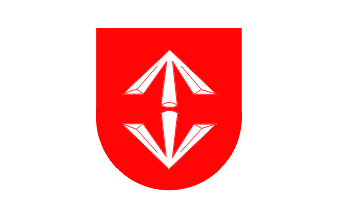 Burmistrz Grodziska Mazowieckiegoul. T. Kościuszki 12A05-825 Grodzisk MazowieckiWniosek dotyczy:a. nowego „oznakowania lokalu użytkowego”  b. istniejącego „oznakowania lokalu ”  Wniosek dotyczy:a. nowego „oznakowania lokalu użytkowego”  b. istniejącego „oznakowania lokalu ”  Wniosek dotyczy:a. nowego „oznakowania lokalu użytkowego”  b. istniejącego „oznakowania lokalu ”  2. Lokalizacja (adres lub nr ew. działki) :2. Lokalizacja (adres lub nr ew. działki) :2. Lokalizacja (adres lub nr ew. działki) :działka ewidencyjna:nr ew.:Obręb:Adres:Adres:Adres:2. Na nieruchomości, której dotyczy wniosek istnieją :a. szyldy innych działalności b. inne nośniki reklamy c. na nieruchomości jest prowadzona jedna działalność 2. Na nieruchomości, której dotyczy wniosek istnieją :a. szyldy innych działalności b. inne nośniki reklamy c. na nieruchomości jest prowadzona jedna działalność 2. Na nieruchomości, której dotyczy wniosek istnieją :a. szyldy innych działalności b. inne nośniki reklamy c. na nieruchomości jest prowadzona jedna działalność „Szyld” numer (+ ewentualnie nazwa robocza np. rodzaj zwyczajowy/ treść):Podmiot, który umieścił/zamierza umieścić „szyld” (nazwa, adres, dane kontaktowe – należy podać, jeśli różni się od Wnioskodawcy):…Podmiot, który umieścił/zamierza umieścić „szyld” (nazwa, adres, dane kontaktowe – należy podać, jeśli różni się od Wnioskodawcy):…1. Rodzaj „reklamy” (szyld/nośnik reklamy): 1. Rodzaj „reklamy” (szyld/nośnik reklamy): 2. Lokalizacja „szyldu” na budynku (należy zaznaczyć):2. Lokalizacja „szyldu” na budynku (należy zaznaczyć):1) na elewacji w poziomie parteru  2) na elewacji powyżej poziomu parteru  3) powyżej elewacji  4) w witrynach  1) na elewacji w poziomie parteru  2) na elewacji powyżej poziomu parteru  3) powyżej elewacji  4) w witrynach  3. Materiał/y z jakiego reklama jest/będzie wykonana:…3. Materiał/y z jakiego reklama jest/będzie wykonana:…4. Podstawowe wymiary reklamy:  4. Podstawowe wymiary reklamy:  5. Dane szczegółowe:5. Dane szczegółowe: A) reklama podświetlana światłem o stałej barwie i natężeniu:    tak      nie             B ) inne : …….. A) reklama podświetlana światłem o stałej barwie i natężeniu:    tak      nie             B ) inne : ……..Załączniki:  oświadczenie wnioskodawcy o prowadzeniu działalności gospodarczej zdjęcia lub grafiki przedstawiające lokalizację lokalu użytkowego (może to być wizualizacja, zdjęcie, rysunek lub szkic) oraz zdjęcie elewacji budynku Uwaga: załączniki graficzne można składać dla wszystkich „reklam” na nieruchomości łącznie (nie jest wymagana osobne opracowanie – np. karta inwentarzowa, czy fiszka – dla każdej „reklamy”, której dotyczy wniosek)Załączniki:  oświadczenie wnioskodawcy o prowadzeniu działalności gospodarczej zdjęcia lub grafiki przedstawiające lokalizację lokalu użytkowego (może to być wizualizacja, zdjęcie, rysunek lub szkic) oraz zdjęcie elewacji budynku Uwaga: załączniki graficzne można składać dla wszystkich „reklam” na nieruchomości łącznie (nie jest wymagana osobne opracowanie – np. karta inwentarzowa, czy fiszka – dla każdej „reklamy”, której dotyczy wniosek)Dodatkowe informacje: …Dodatkowe informacje: …